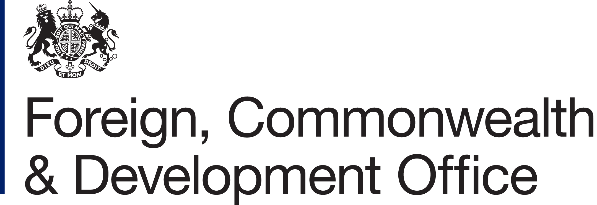 PROJECT CONCEPT FORMNot to be used for funding applicationsThis form should be used to describe a project concept prior to submitting a full project proposal.  The FCDO Post/Department may approve or reject a concept for development into a full proposal.When an FCDO Post/Department approves a concept and invites an implementer to submit a full project proposal, it is not a guarantee that the full project proposal will be approved for funding. Approval of a concept signals the FCDO’s interest in receiving further details about the proposed project. Before you complete this form, check the relevant British Embassy/High Commission/Consulate General website in the country you are proposing to deliver the project, and/or speak to the relevant FCDO project officer to find out more about the Programme Strategy that applies to this concept, and to check strategic alignment and viability of the concept.Cover Page: To be completed by FCDO Post / DepartmentPart A:  To be completed by the project Implementing Agency (expand boxes as required)Part B: To be completed by FCDO Post or Department (overwrite text in Red)Name of FCDO Post / DepartmentName of organisation submitting this ConceptProject TitleWhich Programme would provide funding?Insert Programme nameWould the Project ODA eligible?       Yes / NoImplementing Agency’s Details Your organisation’s name; address; telephone Numbers; contact name(s); email; website; otherProject TitleProject PurposeExplain the aim of the project, identifying the key beneficiaries and reflecting the “change” it will help bring aboutProject SummaryIn no more than 400 words explain:how the project will help bring about the project purpose,how the project is aligned with FCDO programme strategy and objectives, and why the UK should provide funding for it.  CostWhat is the TOTAL cost of the Project (to be delivered in this FY)CostWhat is the TOTAL cost of the Project (to be delivered in this FY)    FY 20/21£££TimingTimingAnticipated   start date:Anticipated end date:RisksList key risks of implementing this project and how are you going to manage themAuthorise signatory for the Implementing OrganisationPrint nameDateName of project and project codeAdd hereName of Programme funding the projectAdd hereContact name and details of project lead at Post/DepartmentAdd hereComments from relevant policy lead Does the concept have your support? Explain why.Yes / NoBriefly explain why / why notShould this concept be worked up into a full proposal?Yes / NoIf no, explain whySignature of Programme Manager Add herePrint nameAdd hereDateAdd here